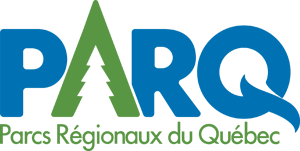 CONTRAT D’ACCRÉDITATION - Membre accréditéJe, (prénom et nom du contact principal)       					, représentant(e) dûment autorisé(e) du (nom du parc)     .M’engage à respecter les exigences et les normes d’accréditation de PaRQ.Affirme que tous les renseignements fournis sont exacts et conformes à mon organisme.Signature :          	 				Date:           (Signature électronique ou manuscrite)PAIEMENT  225 $ + taxes = 258,69 $ Cochez le mode de paiement choisi :	Chèque libellé à l’ordre de l’Association des parcs régionaux du Québec.	Paiement direct (virement) pour les détenteurs d’un compte Desjardins entreprise. Si vous êtes dans une autre institution bancaire, vous pouvez faire un paiement en ligne (des frais de votre institution peuvent s’appliquer).Coordonnées bancaires – Caisse Desjardins Cœur-de- l'ÎleTransit succursale : 30015   Institution : 815  No. Folio : 083797-1Lors de votre transaction, confirmez votre paiement à : info.parcsregionaux@gmail.comLes frais de renouvellement d’adhésion de membre accrédité sont de 500$ + taxes = 574,88 $.Le renouvellement annuel a lieu le 1er janvier.Veuillez nous faire parvenir le contrat complété par courriel (si paiement direct) ou par la poste, accompagné de votre chèque, à l’adresse ci-dessous. info@parq.caAssociation des parcs régionaux du Québec953, chemin du Lac Écho, bureau 109-A, Prévost (QC) J0R 1T0450 661-2225